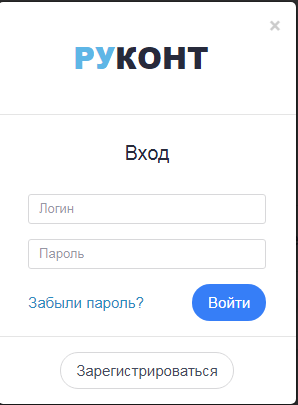 Для входа в ЭБС «РУКОНТ» пройдите по ссылке: https://lib.rucont.ru Введите единый логин и пароль.Логин: magtuuserПароль: 123456Шаг 2.В строке поиска введите интересующую Вас тему запроса.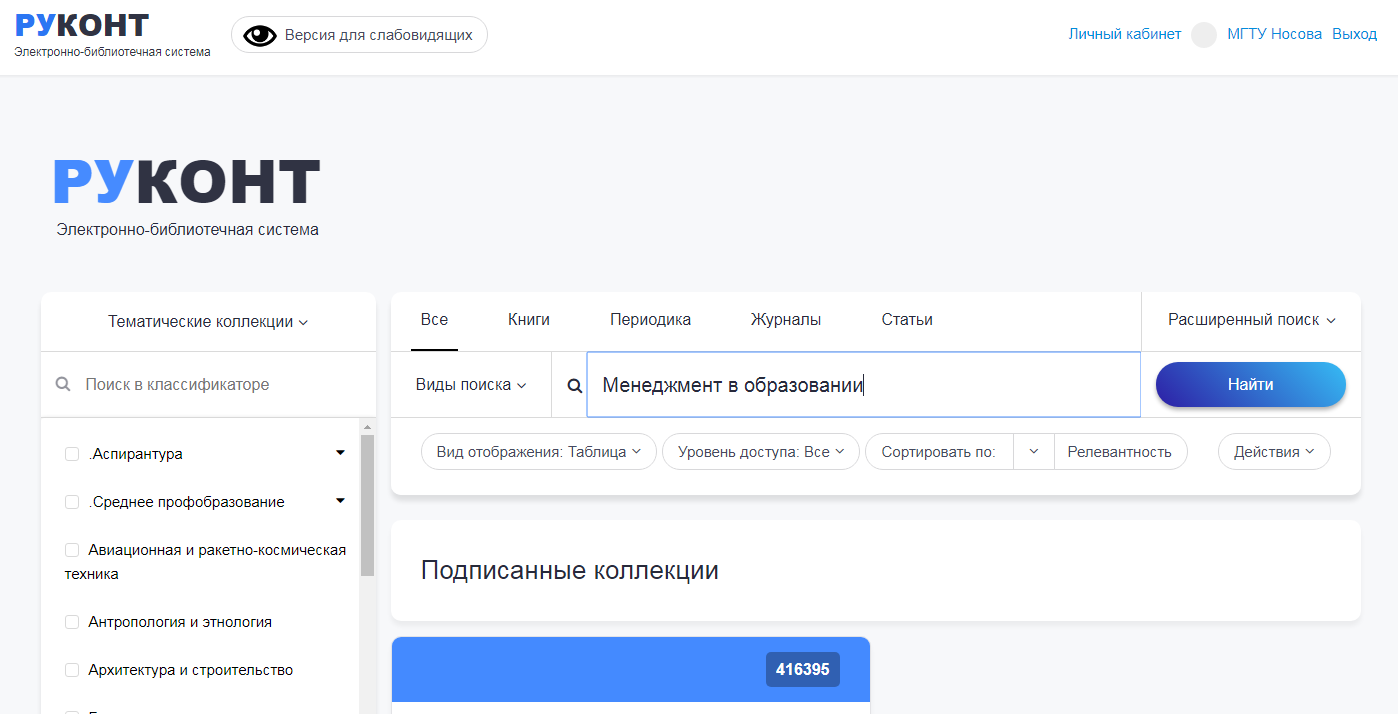 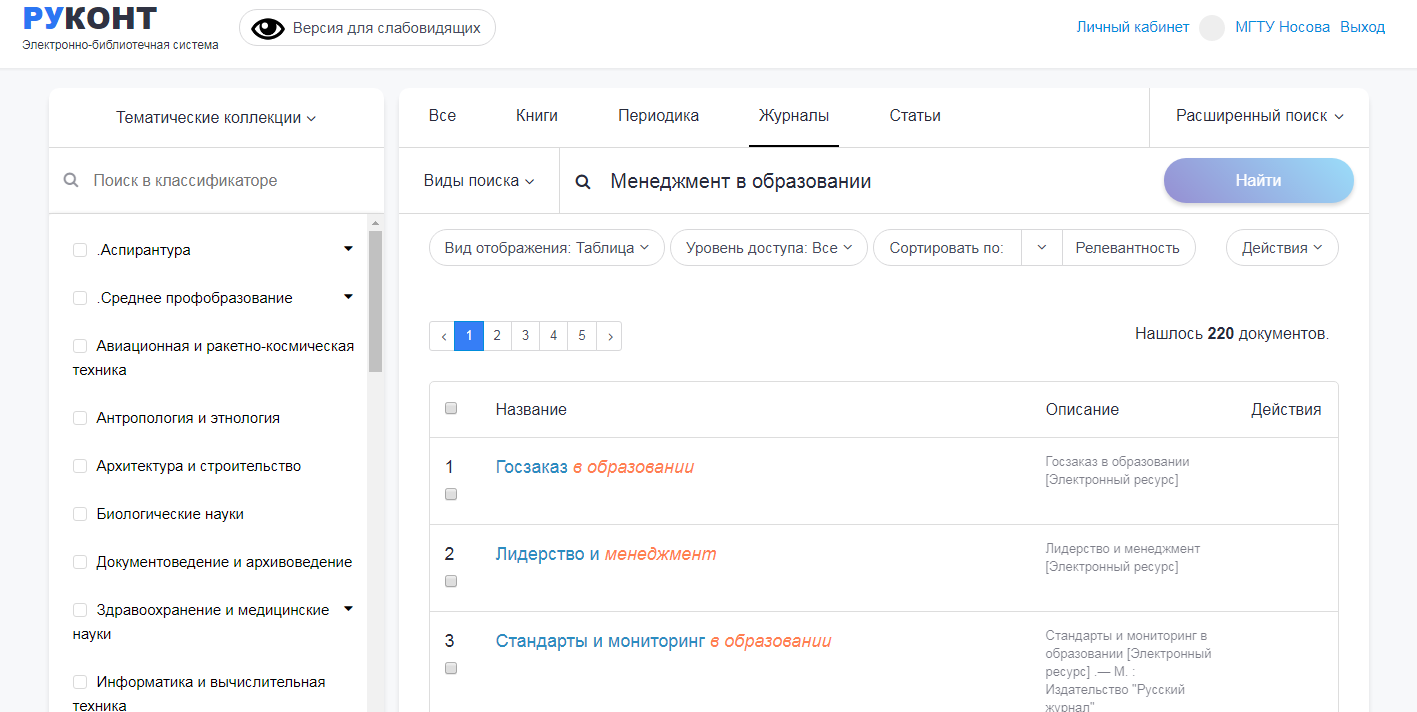 Чтение книг доступно сразу же после осуществления поиска. Для чтения журналов перейти в каталог выпусков (располагаются ниже библиографической записи журнала).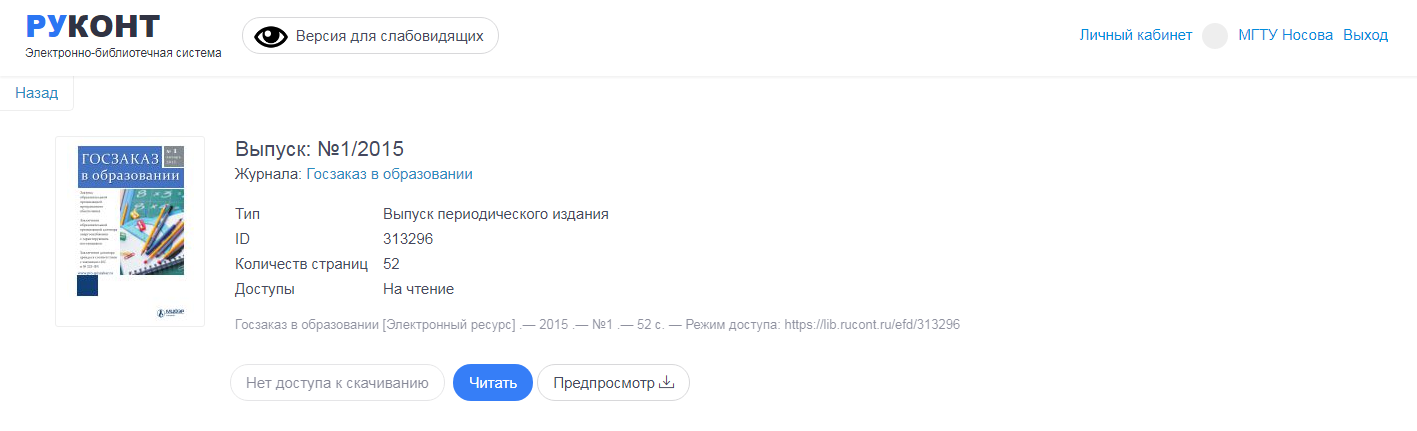 Тестовый доступ открыт до 11.07. 2020 г.По всем вопросам работы в ЭБС «РУКОНТ» обращаться в библиотечно-информационный комплекс МГТУ им. Г.И. Носова starodubova_olesya@mail.ru 